Художественно- эстетическое развитие                 Лепка на тему «Ветка цветущей яблони».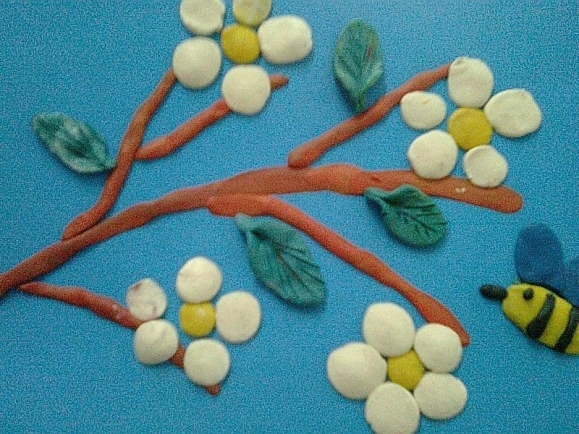 Программное содержание;Обучающие задачи:1. Продолжать знакомить детей с нетрадиционной техникой.2. Закреплять умение детей выполнять лепную картину, когда детали предметовсохраняют объем и выступают над поверхностью основы.3. Закреплять приемы лепки: раскатывание, сплющивание.4. Формировать умение замечать недостатки в своей работе и исправлять их.Развивающие задачи:1. Развивать у детей эстетическое восприятие и любовь к природе.2. Обогащать эмоциональную сферу детей.3.Развивать у детей внимание и память.4. Развивать мелкую моторику.Воспитательные задачи:1. Воспитывать интерес к познанию природы.2. Воспитывать умение устанавливать положительные взаимоотношения с педагогом исверстниками.3. Воспитывать чувство удовлетворенности от хорошей и красиво сделанной работы.Речевые задачи:1. Продолжать формировать умение отвечать на вопросы педагогам полным ответом.2. Обогащать словарь за счет прилагательных(плодовые деревья, яблоневый сад, цветущая ветка яблони).Оборудование:*Плотный картон с нанесенным на него фоном из пластилина*Пластилин*стека*Салфетка для рукПредварительная работа:Наблюдение за цветением плодовых деревьев на территории детского сада;Беседа, рассматривание цветов вишни и сливыЧтение рассказа Л, Толстого «Старик и яблоня»Слушание музыки П. И. Чайковского «Вальс цветов» из балета «Щелкунчик»Лепка цветов на занятияхХод занятия.Педагог: Ребята, сегодня у нас в группе гости. Давайте с ними дружно поздороваемся.(Дети здороваются).Педагог: Сегодня прекрасный весенний день. Давайте улыбнемся как ласковый ветерок, атеперь как как нежный цветок, как яркое солнце. А сейчас просто улыбнитесь друг другуот всей души. (Дети выполняют) Представьте, что вы входите в сад…Пригревает теплое ласковое солнышко, веселощебечут птицы, просыпаются жучки, радуясь теплому весеннему дню. А вот на деревьяхраспустились нежные цветы. Полюбуйтесь, какие они красивые… Их аромат маниттрудолюбивых пчел. Вся природа радуется приходу весны.Педагог: К сожалению, такую красоту мы можем наблюдать только один раз в году весной. Что можно сделать, чтобы этой красотой мы могли любоваться в любое времягода: осенью, зимой и летом?(можно нарисовать, вылепить, сделать аппликацию)Педагог: Я предлагаю вам сегодня изобразить веточку цветущей яблони с помощьюпластилина. Он придаст нашему изображению выпуклость, и оно получится похожим нанастоящее. Но сначала давайте внимательно рассмотрим веточку на картинке:-Сама веточка коричневая, а какие на ней цветы? (белые, а серединка желтая).- Сколько лепестков в цветке? (пять).- Чего на ветке больше: цветов или листьев? (цветов)А теперь займите свои места, сядьте удобно и красиво.Педагог: Сначала мы будем лепить веточку. Подскажите, как надо это делать?(ответы детей)-Правильно. Из пластилина коричневого цвета надо раскатать тонкие колбаски ивыложить их на основе, слегка прижимая. Линии соединения колбасок сгладитьпальчиком.Серединка цветка: Раскатать шарики желтого цвета, разложить рядом с веточками вразных местах и сплющить до лепешки.Лепестки: Скатать толстую белую колбаску, разделить стекой на 5 частей. Из каждойчасти раскатать шарик и сделать из него лепешечку (сжать шарик между пальцами).Защипнуть внизу лепестка небольшую складочку. Составить из 5 лепестков цветок окологотовых серединок, слегка прижимая к основе верхнюю часть лепестка.Листики: Сделать колбаску из зеленого пластилина, разрезать стекой на части, сплющитькаждую, чтобы они стали плоскими. Сплющить с одной стороны кончик, сделать егозаостренным, а с другой стороны защипнуть складочкой. Расположить на веточке междуцветами. Стекой нарисовать прожилки.-А сейчас давайте подготовим наши пальчики к работе.Пальчиковая гимнастика:Нашей яблоньки цветки распускают лепестки,Ветерок чуть дышит, лепестки колышит.Нашей яблоньки цветки закрывают лепестки,Тихо засыпают, головой качают.